VenezuelaVenezuelaVenezuelaJune 2025June 2025June 2025June 2025MondayTuesdayWednesdayThursdayFridaySaturdaySunday1234567891011121314151617181920212223242526272829Battle of Carabobo30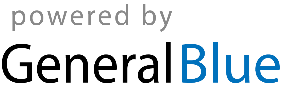 